3.Pielikums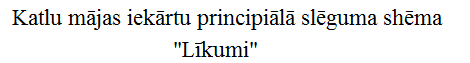 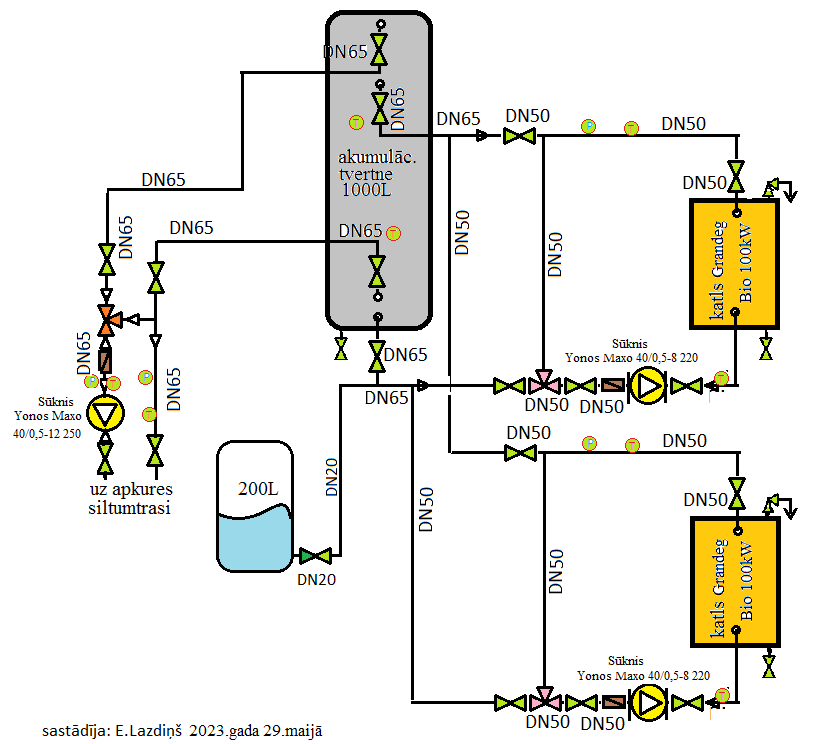 